Ankogel GruppeHochalmspitzeObsah:Popis oblasti	3Popis expedície	41. etapa – príjazd a výstup ku chate Arthur-von-Schmid-Haus (2275 m n.m.)	42. etapa – od chaty Arthur-von-Schmid-Haus ku chate Gieβener Hütte (2202 m n.m.)	43. etapa – výstup na Hochalmspitze (3360 m n.m.)	44. etapa – návrat na parkovisko v Dösen a odjazd domov	4Informácie o chatách, príjazde do oblasti a ďalších zdrojoch informácií	5Zhrnutie	6Popis oblastiHochalmspitze - najvyšší vrchol v masíve  Ankogel gruppe a pravdepodobne najkrajší ľadovcový vrchol na východ od Groβglockneru.Z vrcholu sa rozbieha niekoľko hrebeňov a vrchol je obklopený niekoľkými ľadovcami. Najčastejšie sa na vrchol lezie cestou Rudostädter Weg č. 536 ku skalnému útvaru Steinerne Mandln, odkiaľ je výstup čiastočne zaistený. Zostup je možné viesť tou istou cestou alebo využiť zaistenú cestu Detmolder Steig, ktorá celá končí až na vrchole Säuleck. Výpravy začínajú a končia na chate Gieβener Hütte. Výstup na Hochalmspitze je vždy ľadovcovým výstupom bez ohľadu z ktorého smeru sa vystupuje.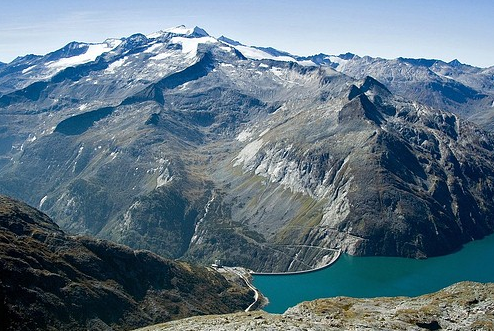 Popis expedície - z/do údolia Dösental1. etapa – príjazd a výstup ku chate Arthur-von-Schmid-Haus (2275 m n.m.)	Z parkoviska v Dösen po chodníku-ceste Rupertiweg č. 510 -  825 Hm 	2,5 hod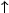 Možné výstupy od chaty Arthus-von-Schmid-Haus:- ferata Säuleck Klettersteig  a výstup na vrchol Säuleck (D/E, 3086 m n.m., 2,5+2 hod)- vrchol Dösner Spitze (2899 m n.m., 2,5 + 2 hod)2. etapa – od chaty Arthur-von-Schmid-Haus ku chate Gieβener Hütte (2202 m n.m.)3,5 hodMožné výstupy od chaty Gieβener Hütte:- vrchol Winterleitenkopf (2518 m n.m., 45 min + 30 min)3. etapa – výstup na Hochalmspitze (3360 m n.m.)Variant 1 - výstup po ceste Rudostädter Weg č. 536, zostup po Detmolder Grat: 1158 Hm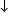 Variant 2 - opačný smer:Oba varianty sú veľmi náročné, ale variant 1 je bezpečnejší, pretože sa zostupuje po ľahšej ferate4. etapa – návrat na parkovisko v Dösen a odjazd domovPochod cez sedlo Mallnitzer Scharte z chaty Gieβener Hütte k parkovisku v Dösen.6 hodPopis expedície - z/do údolia Göβgraben1. etapa – príjazd a výstup ku chate Gieβener Hütte (2202 m n.m.)Z parkoviska v Koschach (Matlatal) po chodníku/ceste č. 533 -  1350 Hm 	5-6 hod. Pred začatím výstupu na chatu môžeme zdolať atraktíbnu feratu Fallbach-Klettersteig (E,  240 Hm, 2 hod + 45 min), ktorá je vedená popri vodopáde.2. etapa – ferata Säuleck Klettersteig  Z chaty sa presunieme celkom dlhým pochod cez sedlo Mallnitzer Scharte ku ferate Säuleck Klettersteig, ktoru vystúpime na vrchol Säuleck (D/E, 3086 m n.m., 3 + 2,5 + 3 hod)Variant 1 - zostup cez Grazer Scharte a Mallnitzer ScharteVariant 2 - cez hrebeň - Detmolder Steig (ferata A/B)Oba varianty sú veľmi náročné, pričom variant 1 je bezpečnejší a variant 2 je atraktívnejší3. etapa – výstup na Hochalmspitze (3360 m n.m.)Variant 1 - výstup po ceste Rudostädter Weg č. 536, zostup po Detmolder Grat: 1158 HmVariant 2 - opačný smer:Oba varianty sú veľmi náročné, ale variant 1 je bezpečnejší, pretože sa zostupuje po ľahšej ferate4. etapa – návrat na parkovisko v Koschach (Maltatal) a odjazd domovInformácie o chatách, príjazde do oblasti a ďalších zdrojoch informácií Arthur-von-Schmid-Haus (2275 m n.m.)			http://huetten.alpenverein.at/huettenHome/DE/Home/index.php?huetteNr=0014 www.arthurvonschmidhaus.atGieβener Hütte (2202 m n.m.)					http://www.giessener-huette.at/Príchod a odchod do/z oblastiZeleneč – MallnitzVzdialenosť:	470 - 550 kmČas jazdy:		6:00hZhrnutieExpedícia do pohoria Vysoké Taury, skupiny Ankogel gruppe bude obsahovať všetko, čo nám Alpy môžu ponúknuť - feraty, náročný prechod hrebeňa nad 3000 m a ako lahôdku, ľadovcový výstup na najvyšší masívu vrchol Ankogel gruppe.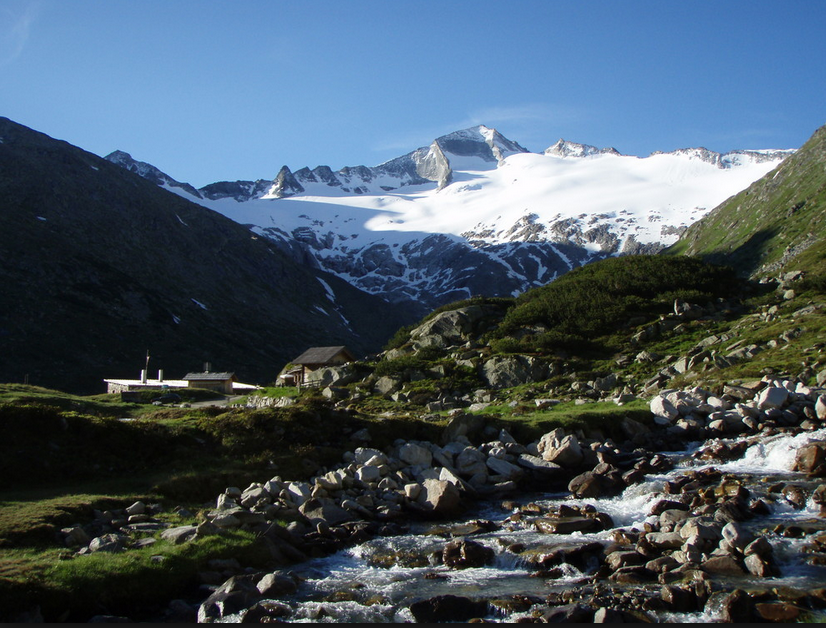 